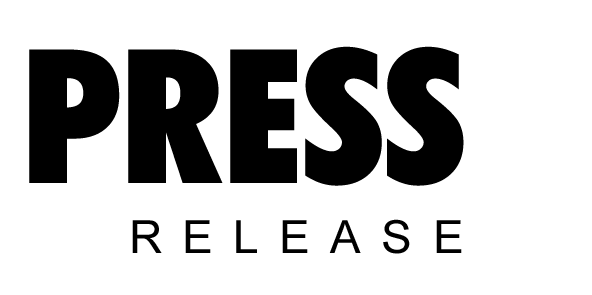 April 2019Achieve outstanding efficiencies with Kaeser:FSG series dry-running rotary screw compressors now available with integrated i.HOC rotary dryerKaeser has just announced the launch of the FSG series of its dry running rotary screw compressors featuring the integrated i.HOC rotary dryer. The launch of these new models provides an oil free compressed air solution for sensitive applications that require flow rates up to 50.20 m3/min as well as outstandingly efficient compressed air drying.The Kaeser i.HOC is the epitome of efficiency and reliability. The integrated rotary dryer for screw compressors provides a reliable, steady supply of oil-free compressed air, with pressure dew points of up to minus 30 °C, even under unfavourable conditions. It even saves energy for good measure. With its patented i.HOC (integrated heat of compression dryer), Kaeser has succeeded in launching a desiccant dryer that utilises 100% of the available hot compressed air from the second compression stage to directly regenerate its desiccant. The advantages of this full-flow regeneration make the i.HOC particularly efficient and streets ahead of the competition. This guarantees stable pressure dew points, even in harsh conditions, such as low final discharge pressure, high ambient temperatures or reduced utilisation. The integrated Sigma Control 2 controller also adjusts the i.HOC to any change in operating conditions, for example variations in compressed air flow, working pressure or ambient temperature. Dew point regulation ensures stable pressure dew pointsFor particularly sensitive compressed air applications, Kaeser offers optional pressure dew point regulation for all FSG series, oil-free rotary screw compressors with an integrated i.HOC. Should the cooling conditions deteriorate, perhaps due to rising ambient temperatures, the dew point regulation registers the resulting pressure dew point increase and boosts the dryer's regeneration potential accordingly. This ensures that the pressure dew point is optimised. Thus, the dew point regulation is ideal for air cooled compressors. It offsets the daily and seasonal fluctuations in the cooling air temperature, thereby achieving constant pressure dew points.    Three in one – compressor, compressed air dryer and heaterApart from the i.HOC, the water-cooled FSG boasts a highly efficient, integrated heat recovery system, which helps to use the available compression heat twice: once in the i.HOC to dry the compressed air and again via the integrated heat recovery to heat process or hot water up to 90°C. An automatic, fail-safe cooling system protects the compressor – and thus the compressed air supply – from excessively high water temperatures.Savings have never been easierThe highly integrated design of the FSG i.HOC saves both space and costs for an external dryer pipework, without compromising on access for service technicians. Saving money has never been easier. The standard FSG series of dry running rotary screw compressors with integrated i.HOC dryer models are available with drive powers of 160 to 355 kW and produce flow rates from 29.30 - 50.20 m3/min, designed for pressures 4 to 10 bar. For more information from Kaeser visit www.kaeser.com.au or phone 1800 640 611.-END-Editors NotesFrom 2.2 to 500 kW, Kaeser Compressors manufactures a wide range of compressors and associated auxiliary equipment that meet the varying requirements of a diverse range of industries and applications.One of the world’s largest manufacturers of rotary screw compressors, Kaeser Compressors is represented globally in over 100 countries through a dedicated network of branches, subsidiary companies and authorised partners.Kaeser Compressors Australia provides comprehensive sales and service from its 30,000 ft2 purpose built factory in Dandenong, Victoria alongside an extensive network of sales and service centres and authorised partners that cover Australia, New Zealand and New Caledonia.For editorial and advertising enquiries contact: Press office: +61 3 9791 5999 Fax: +61 3 9791 5733
E-mail: info.australia@kaeser.comKAESER COMPRESSORS Australia Pty Ltd – 45 Zenith Road, Dandenong South, VIC 3175, Australia
Phone: +61 3 9791 5999 – www.kaeser.com.au – E-mail: info.australia@kaeser.comFile: A-FSG-2-2019-ausApproved for publication, copy acknowledgement appreciatedImage: ((Captions)) :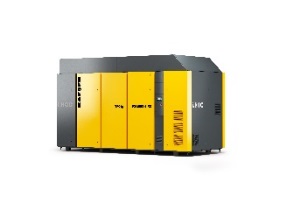 009_Image 1_FSG_500-2_RD_SFC_i.HOC.jpg
Caption: The dry-running, FSG series screw compressor with the new, integrated i.HOC rotary dryer provides a reliable, stable supply of compressed air and achieves pressure dew points of up to minus 30° C, while saving both energy and space. ((Kaeser photo – free for publication))